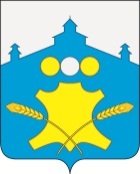 Земское собраниеБольшемурашкинского муниципального района Нижегородской области Р Е Ш Е Н И Е             10.06.2016  г.                                                                                    № 40О внесение изменений в Перечень муниципального имущества Большемурашкинского муниципального района, предназначенного для предоставления во владение и (или) пользование субъектам малого и среднего предпринимательства и организациям, образующим инфраструктуру поддержки субъектов малого и среднего предпринимательства, утверждённый решением Земского собрания от 24.12.2010 № 107 В соответствии с решением Земского собрания Большемурашкинского муниципального района от 15.11.2010 № 78 «Об утверждении Порядка формирования, ведения и опубликования перечня муниципального имущества Большемурашкинского муниципального района, предназначенного для предоставления во владение и (или) пользование субъектам малого и среднего предпринимательства и организациям, образующим инфраструктуру поддержки субъектов малого и среднего предпринимательства», в связи с перераспределением муниципального имущества Большемурашкинского муниципального района и изменением его технических характеристик, Земское собрание р е ш и л о:1. В Перечень муниципального имущества Большемурашкинского муниципального района, предназначенного для предоставления во владение и (или) пользование субъектам малого и среднего предпринимательства и организациям, образующим инфраструктуру поддержки субъектов малого и среднего предпринимательства, утверждённый решением Земского собрания Большемурашкинского муниципального района от 24.12.2010 № 107, в редакции от 28.03.2014 № 19 (далее – Перечень) внести следующие изменения:1.1. В строке 5 Перечня:- графу «Наименование муниципального имущества» изложить в новой редакции: «Нежилые помещения № 1, № 2,№ 3, № 4, № 5»;- графу «Индивидуализирующие характеристики» изложить в новой редакции: «площадь – 37,3 кв.м»1.2. Строку 6 Перечня исключить.  2.Решение вступает в силу со дня его официального  опубликования.  Глава местного самоуправления,  председатель Земского собрания                                             С.И. Бобровских